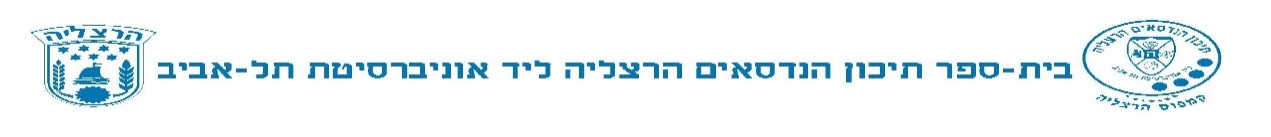 ספח אישור הוריםלכבודהנהלת בית הספרפרויקט "השאלת ספרי לימוד" בתיכון הנדסאים הרצליה- כיתות י', יא', יב'אנו הורי התלמיד/ה ____________________ העולה לכיתה ____________ מעוניינים לקחת חלק בפרויקט "השאלת ספרי לימוד" תשפ"ד.הננו מסכימים להנחיות בחוזר זה כמפורט:1.  ידוע לנו שעלינו למסור את סל ספרי הלימוד שבננו/בתנו השתמשו בשנה"ל תשפ"ג.2.  אנו מתחייבים לשלם 320 ₪ עד 30.6.23, יש לשלם באמצעות הקישור המצורף.3.  בתום שנת הלימודים תשפ"ד הננו מתחייבים להחזיר את סל הספרים שקיבלנו, כשהם במצב תקין.4. ידוע לי, כי ללא  העברת התשלום שנקבע במועד לא אשתלב בפרויקט "השאלת ספרים".5. יש למסור את ספח אישור ההורים חתום במעמד קבלת סל הספרים.שם ההורה _________________חתימת ההורה _________________ תאריך ______________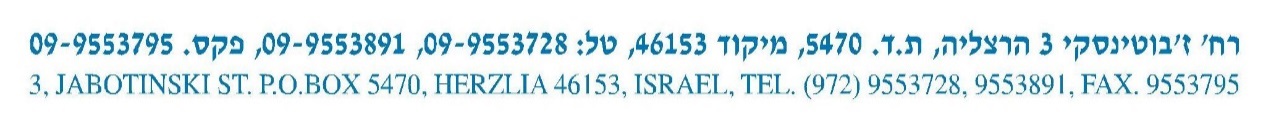 